ПРОЕКТ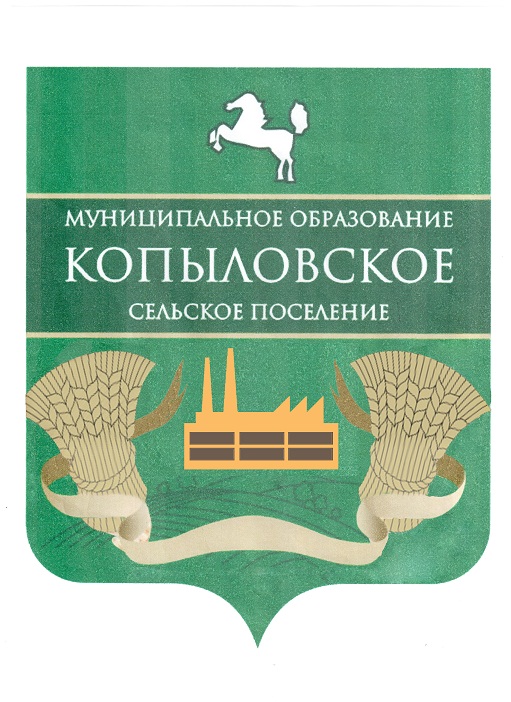 АДМИНИСТРАЦИЯ КОПЫЛОВСКОГО СЕЛЬСКОГО ПОСЕЛЕНИЯПОСТАНОВЛЕНИЕ «____» _____________20____г.                                 №_____Об утверждении порядка оплаты и определения цены земельных участков,  находящихся в муниципальной собственности, при продаже их собственникам зданий, строений, сооружений         Руководствуясь статьей 2 Федерального закона от 25.10.2001 №137-ФЗ «О введение в действие Земельного кодекса Российской Федерации» ( в ред. от 24.07.2007 № 212-ФЗ), Федеральным законом от 06.10.2003 №131-ФЗ «Об общих принципах организации местного самоуправления в Российской Федерации», статьей 15 Закона Томской области от 04.10.2002 №74-ОЗ (ред. от 18.02.2013) «О предоставлении и изъятии земельных участков  в Томской области»,  Уставом муниципального образования «Копыловское сельское поселение»,ПОСТАНОВЛЯЮ:Утвердить порядок оплаты и определения цены земельных участков,  находящихся в муниципальной собственности, при продаже их собственникам зданий, строений, сооружений, согласно Приложению.Опубликовать настоящее постановление в Информационном бюллетене Копыловского сельского поселения и разместить на официальном сайте муниципального образования «Копыловское сельское поселение» в сети Интернет  (http://kopilovosp.tomsk.ru/).Настоящее Постановление вступает в силу со дня официального опубликования4. Контроль за исполнение данного постановления оставляю за собой.Глава поселения(Глава Администрации)                                                               А.А. КуринскийН.В.Пролубникова989488Приложение к постановлению АдминистрацииКопыловского сельского поселения  от ___________ № _____ПОРЯДОКОПЛАТЫ И ОПРЕДЕЛЕНИЯ  ЦЕНЫ ЗЕМЕЛЬНЫХ УЧАСТКОВ, НАХОДЯЩИХСЯ В МУНИЦИПАЛЬНОЙ СОБСТВЕННОСТИ ПРИ ПРОДАЖЕ ИХ СОБСТВЕННИКАМ ЗДАНИЙ, СТРОЕНИЙ, СООРУЖЕНИЙПродажа земельных участков, находящихся в муниципальной собственности, и на которых расположены здания, строения, сооружения осуществляется по цене, рассчитываемой в процентах от кадастровой стоимости указанных земельных участков, если иное не предусмотрено законодательством Российской Федерации:3% от кадастровой стоимости земельного участка - для граждан при предоставлении им земельных участков, занятых:-индивидуальными жилыми домами;-зданиями, строениями, сооружениями, созданными на земельных участках, предоставленных для ведения личного подсобного хозяйства, садоводства, дачного хозяйства, огородничества;-индивидуальными гаражами;2) 10% от кадастровой стоимости земельного участка - для юридических лиц, индивидуальных предпринимателей и граждан при предоставлении им земельных участков не указанных в п. 1.Выкупная цена рассчитывается в процентах от кадастровой стоимости  земельного участка по следующей формуле: ВЦ = КС x %, где:ВЦ – выкупная цена земельного участка;КС – кадастровая стоимость земельного участка; % - процент кадастровой стоимости земельного участка, указанный в пункте 1 настоящего порядка.Оплата стоимости земельных участков при их покупке осуществляется покупателем единовременно не позднее 10 календарных дней с момента подписания сторонами договора купли-продажи земельного участка или равным ежемесячным внесением платежа в срок, установленный договором купли-продажи, который не должен превышать 90 дней со дня заключения договора купли-продажи земельного участка, путем перечисления денежных средств на счет Администрации Копыловского сельского поселения. Глава поселения(Глава Администрации)                                                                 А.А.Куринский